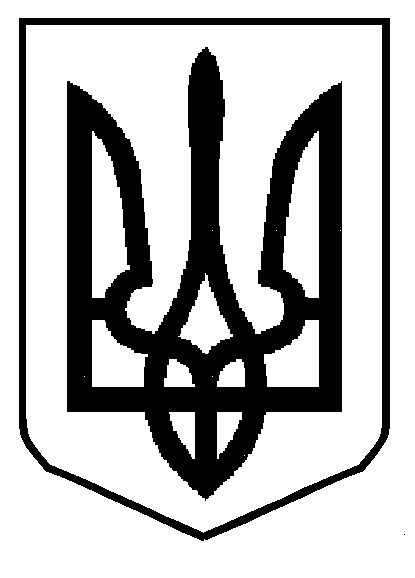 ЧЕРВОНОГРАДСЬКА МІСЬКА РАДАЛьвівської областіВолсвинська ЗШ І-ІІ ступенівНАКАЗ  01.09.2022                                                                                                        №61Про затвердження персонального складу та роботу команди психолого-педагогічного супроводу у 8 класі з інклюзивним навчаннямКеруючись Порядком організації інклюзивного навчання у загальноосвітніх навчальних закладах, затвердженим постановою Кабінету Міністрів України від 15.12.2021 № 1321 та з метою реалізації права дитини з особливими освітніми потребами, його соціалізацію та інтеграцію в суспільствіНАКАЗУЮ:1.Затвердити склад команди психолого-педагогічного супроводу для учня 8 класу   Стельмащука Богдана у складі:Рогалі Л.І, заступника директора з НВРЗапісоцької К.М., вчителя математики (класного керівника 8 класу)Лішки У.П., асистента вчителяЛесик О.А., практичного психологаВакули В.П., представника ІРЦ  Климчук Н.Г., вчителя української мови та літературиЗапісоцької Г.Г., вчителя зарубіжної літературиМегіса І.В., вчителя географіїГнатів С.Я., вчителя історії та християнської етикиСтельмащук Н.І., вчителя біології та основ здоров’яЗапісоцької Н.Р., вчителя хімії та інформатики  Стельмащук О.М., мами учня.         2. Практичному психологу Лесик О.А.2.1. Надавати систематичну консультативну допомогу вчителям у створенні сприятливих умов адаптації учня з особливими освітніми потребами, психологічно комфортного перебування в учнівському колективі.2.2. Вивчити стан адаптації учнів з ООП.2.3.Здійснювати психологічний супровід дитини з ООП,2.4. Проводити консультативну роботу з батьками дитини з ООП.3.Заступнику директора з навчально-виховної роботи  Рогалі Л.І. взяти під контроль:3.1. Організацію навчання учня з особливими освітніми потребами.3.2. Проведення корекційно-розвиткових занять відповідними вчителями.3.3. Здійснення аналізу результативності освітнього процесу та рівня навчальних досягнень учня з ООП.          4.  Контроль за виконанням наказу доручити заступнику директора з навчально-виховної роботи Рогалі Л.І.             Директор                                                                           Марія СЕМЕНОВА